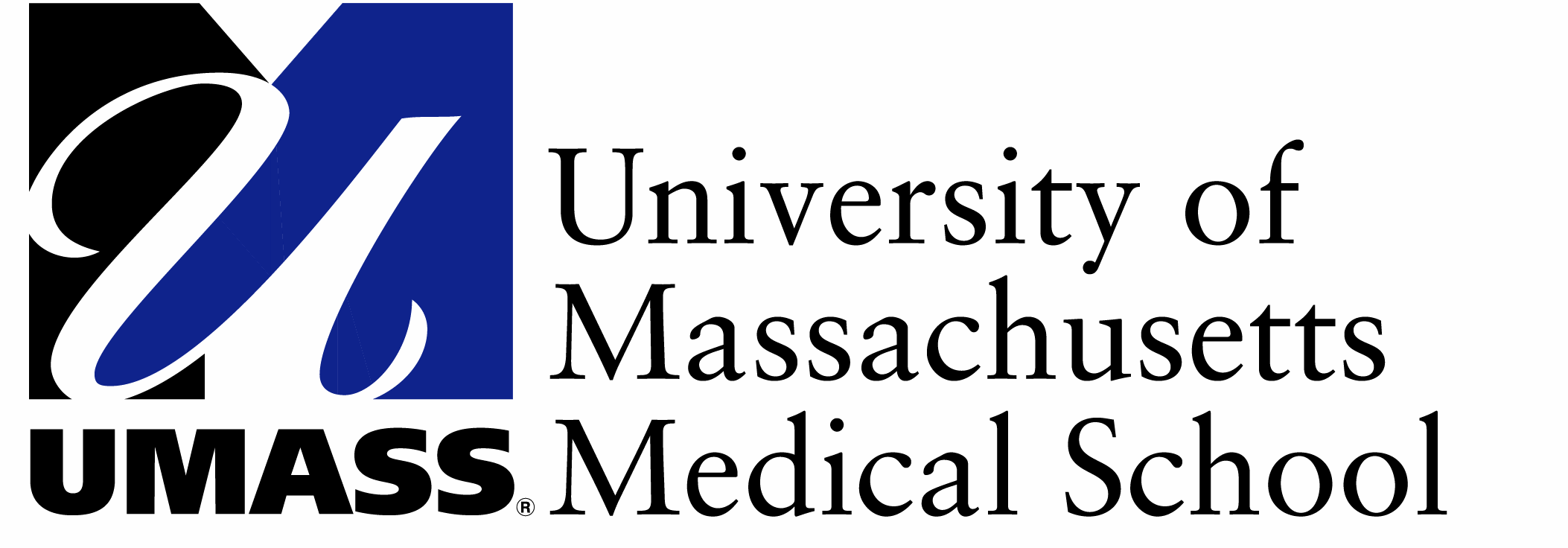 AY 17-18 Academic Calendar at a GlanceFoundations of Medicine 1 (Year 1)An hour by hour calendar of your class schedule is available at:  http://i.umassmed.edu/curriculumcalendar OSA.Academic Calendars.AY1718.FOM1/2JH 1/12/17Fall 2017Fall 201708/02/17Fall semester begins09/04/17Labor Day (no classes)10/09/17Columbus Day (no classes)11/10/17Veteran's Day (no classes)11/17/17Careers in Medicine 1: Intro to Career Planning, 2-4pm11/23/17Thanksgiving (no classes)11/24/17Day after Thanksgiving (no classes)12/21/17Fall semester ends, last day of exams12/22/17 – 1/1/18VacationSpring 2018Spring 201801/02/18Spring semester begins, first day of classes01/15/18Martin Luther King Day (no classes)02/19/18Presidents Day (no classes)03/26/18 – 03/30/18Spring Break (no classes)04/06/18 – 04/07/18Second Look for accepted students04/16/18Patriots Day (no classes)05/25/18Spring semester ends, last day of exams